附件2预约教师资格认定操作指南扫描下方二维码或通过手机应用市场搜索“皖事通”APP，下载并注册并登录。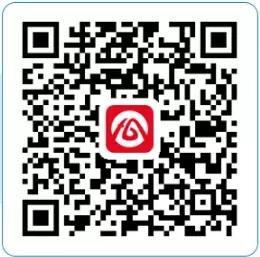 在皖事通首页选择“长三角政务地图”，进入地图页面。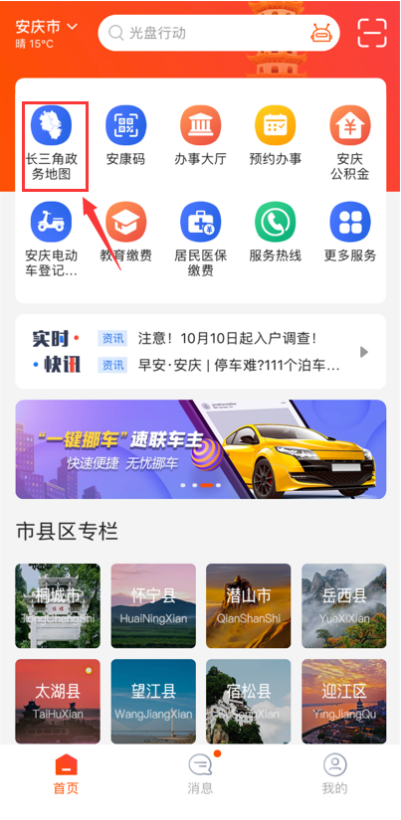 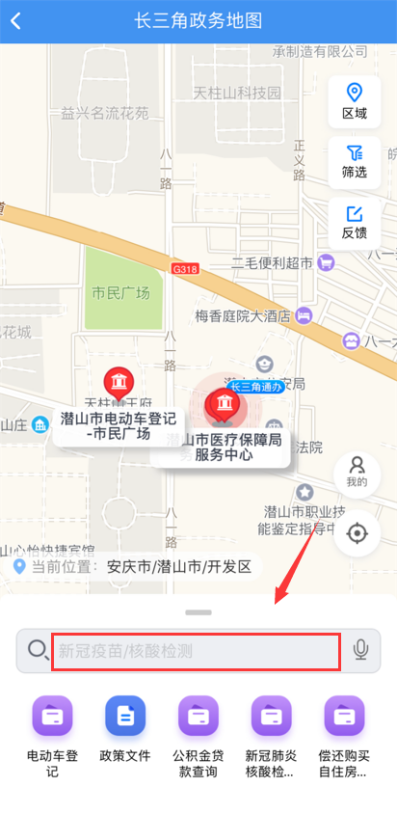 通过顶部搜索栏搜索具体事项名称，点击对应区划（潜山市）的“窗口办”。（ 幼儿园、小学和初级中学教师资格认定）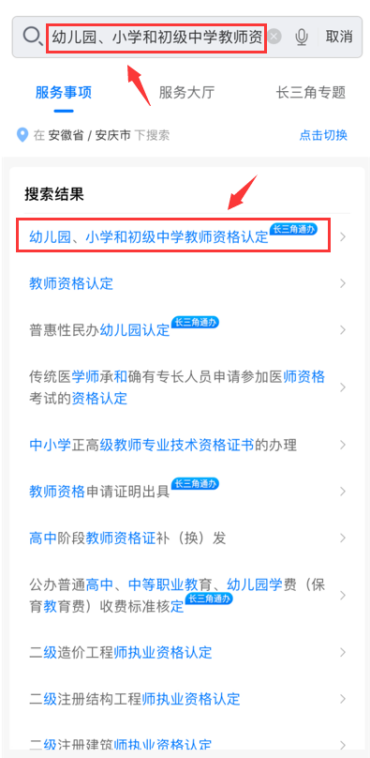 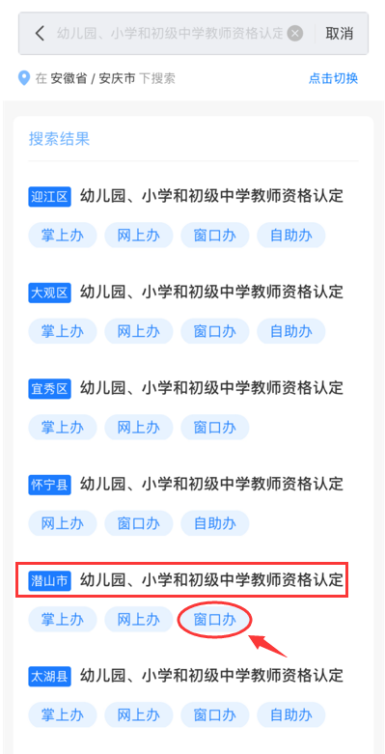 点击“在线预约”功能后进入预约页面，如实填写姓名、身份证号、手机号，选择预约日期，点击“提交”即可。（小提醒：记得带上身份证去现场取号哦！）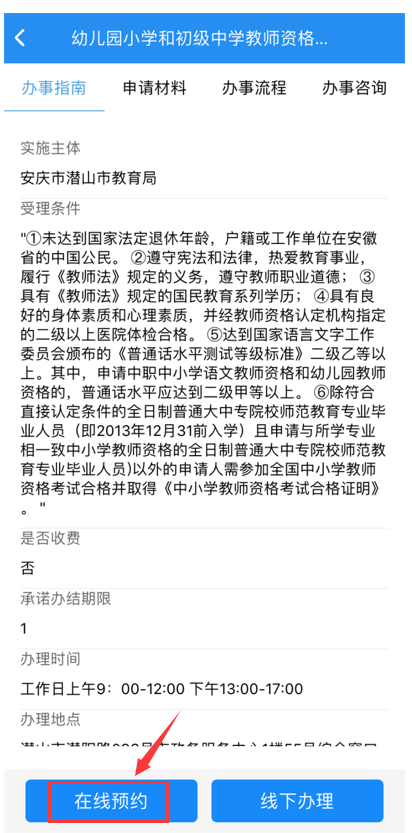 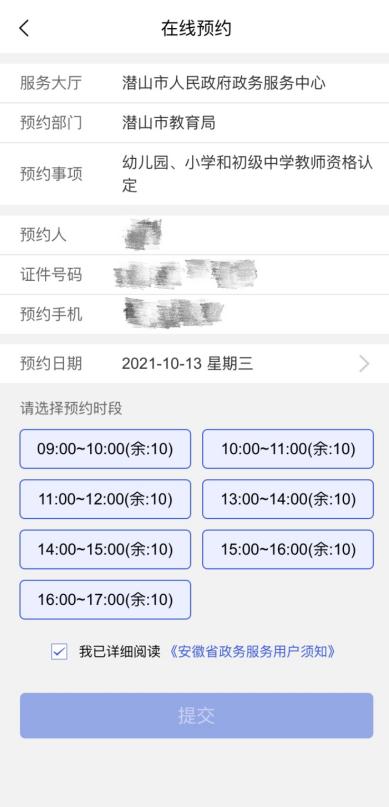 预约成功后，申请人到政务大厅取号机选择“预约取号”，刷身份证或输入身份证号码即可取出预约号。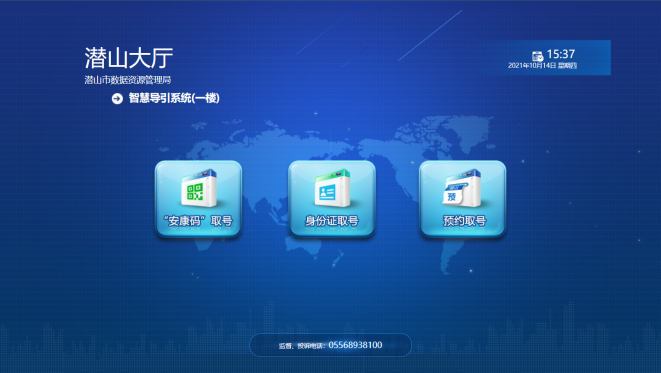 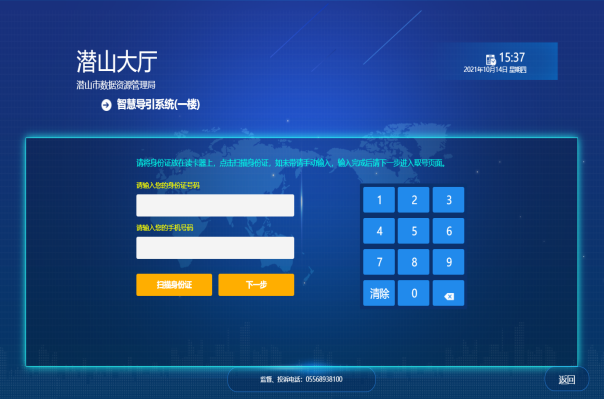 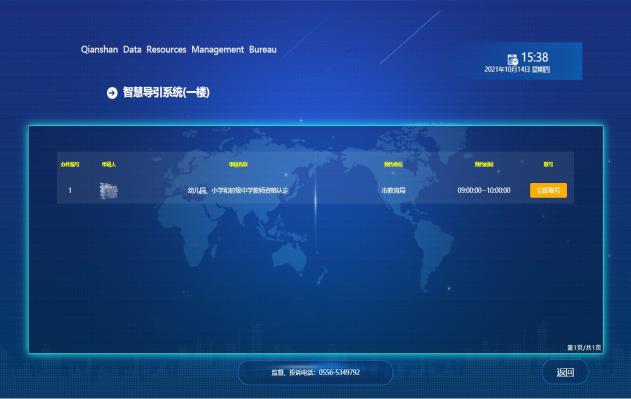 